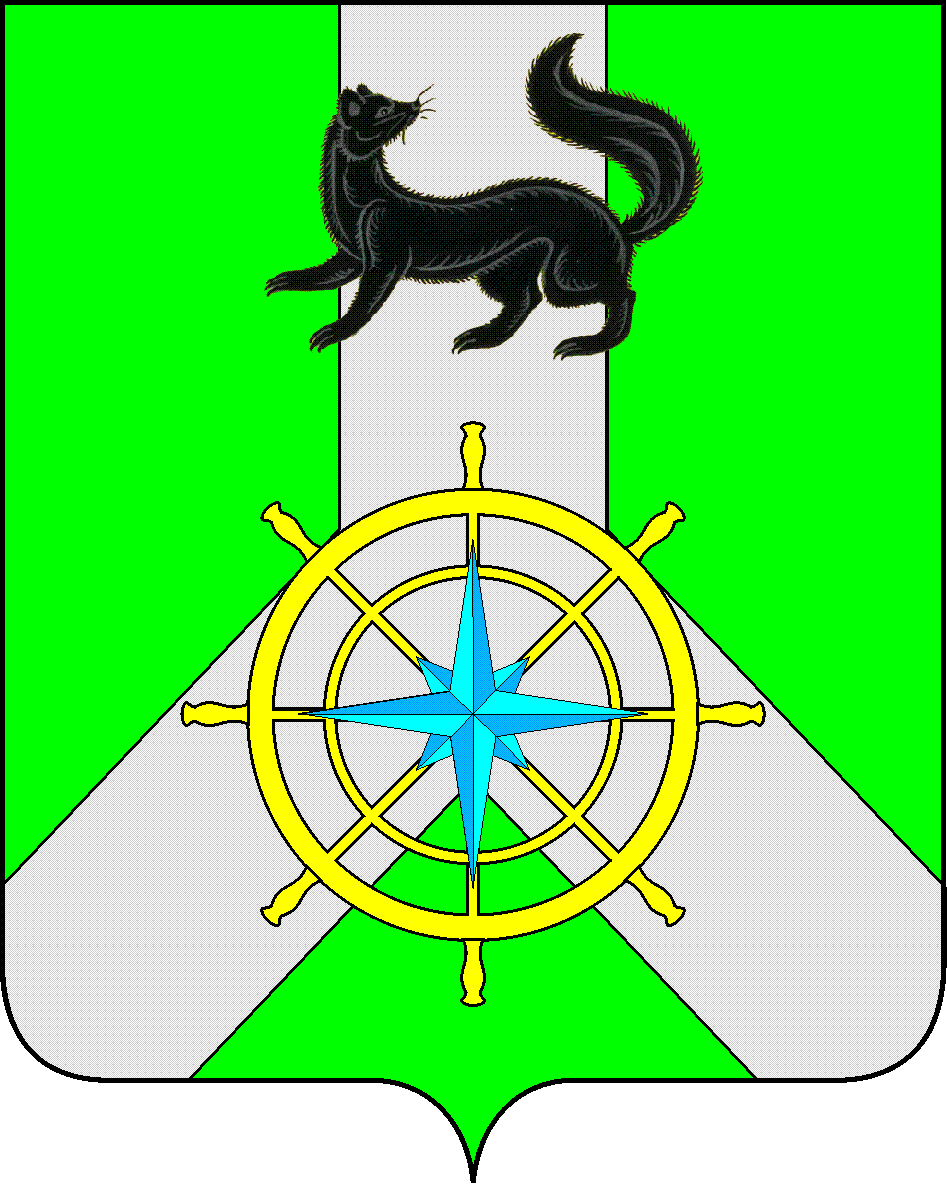 Р О С С И Й С К А Я   Ф Е Д Е Р А Ц И ЯИ Р К У Т С К А Я   О Б Л А С Т ЬК И Р Е Н С К И Й   М У Н И Ц И П А Л Ь Н Ы Й   Р А Й О НА Д М И Н И С Т Р А Ц И Я П О С Т А Н О В Л Е Н И ЕО внесении изменений В связи с кадровыми изменениями в отделе ГО и ЧС Комитета по имуществу и ЖКХ администрации Киренского муниципального района, в соответствии со ст. 39, 55 Устава муниципального образования Киренский район, администрация Киренского муниципального района П О С Т А Н О В Л Я Е Т:1. Внести изменения в Постановление администрации Киренского муниципального района от 10.03.2022г. № 125 «О комиссии по предупреждению и ликвидации чрезвычайных ситуаций природного и техногенного характера, обеспечению пожарной безопасности администрации Киренского муниципального района»:- ввести в состав комиссии по предупреждению и ликвидации чрезвычайных ситуаций природного и техногенного характера, обеспечению пожарной безопасности администрации Киренского муниципального района (далее – КЧС и ОПБ), в состав рабочих групп КЧС и ОПБ ведущего специалиста отдела ГО и ЧС Фаркова Александра Валерьевича;- приложение № 1 «Состав комиссии по предупреждению и ликвидации чрезвычайных ситуаций и обеспечению пожарной безопасности администрации Киренского муниципального района» дополнить пунктом 23 «Фарков Александр Валерьевич», «Ведущий специалист отдела ГО и ЧС  Комитета по имуществу и ЖКХ администрации Киренского муниципального района».2. Внести изменения в Постановление администрации Киренского муниципального района от 21.01.2022г. № 18 «Об эвакуационной комиссии»:- ввести в состав эвакуационной комиссии администрации Киренского муниципального района ведущего специалиста отдела ГО и ЧС Фаркова Александра Валерьевича;- в п.3 приложения № 1 «Состав эвакуационной комиссии администрации Киренского муниципального района» слова: «Залуцкий Евгений Витальевич», «Начальник отдела ГО и ЧС  Комитета по имуществу и ЖКХ администрации Киренского муниципального района, секретарь комиссии» заменить словами: «Фарков Александр Валерьевич», «Ведущий специалист отдела ГО и ЧС  Комитета по имуществу и ЖКХ администрации Киренского муниципального района, секретарь комиссии».3. Внести изменения в Постановление администрации Киренского муниципального района от 14.01.2021г. № 11 «Об антитеррористической комиссии администрации Киренского муниципального района»:- ввести в состав антитеррористической комиссии администрации Киренского муниципального района ведущего специалиста отдела ГО и ЧС Фаркова Александра Валерьевича;- в п.5 приложения № 1 «Состав антитеррористической комиссии администрации Киренского муниципального района» слова: «Залуцкий Евгений Витальевич», «Начальник отдела ГО и ЧС  Комитета по имуществу и ЖКХ администрации Киренского муниципального района, секретарь комиссии» заменить словами: «Фарков Александр Валерьевич», «Ведущий специалист отдела ГО и ЧС  Комитета по имуществу и ЖКХ администрации Киренского муниципального района, секретарь комиссии».4. Настоящее постановление подлежит размещению на официальном сайте Администрации Киренского муниципального района:  https://kirenskraion.mo38.ru. 5.  Настоящее постановление вступает в законную силу со дня его подписания.  6.  Контроль за исполнением настоящего постановления возложить на заместителя мэра, председателя Комитета по имуществу и ЖКХ.    И.о главы администрации                                                               А.В. ВоробьевСогласовано:Заместитель мэра, председатель Комитета по имуществу и ЖКХ                                                             И.А. КравченкоНачальник правового отдела                                                                   И.С. ЧернинаПодготовил: Начальник отдела ГО и ЧС Комитета по имуществу и ЖКХ администрацииКиренского муниципального районаЗалуцкий Е.В., тел. 4-30-87Лист рассылкиОтдел ГОЧС Комитета по имуществу и ЖКХ администрации Киренского муниципального районаот 12 апреля 2022г.                           № 224 г.Киренск